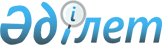 О внесении изменений в единую Товарную номенклатуру внешнеэкономической деятельности Таможенного союза и Единый таможенный тариф Таможенного союза в отношении нефти сырой
					
			Утративший силу
			
			
		
					Решение Коллегии Евразийской экономической комиссии от 31 мая 2012 года № 51. Утратило силу решением Коллегии Евразийской экономической комиссии от 16 августа 2012 года № 125

      Сноска. Утратило силу решением Коллегии Евразийской экономической комиссии от 16.08.2012 № 125 (вступает в силу с даты вступления в силу Решения Совета Евразийской экономической комиссии от 16.07.2012 № 54 «Об утверждении единой Товарной номенклатуры внешнеэкономической деятельности Таможенного союза и Единого таможенного тарифа Таможенного союза»).      Коллегия Евразийской экономической комиссии решила:



      1. Внести в единую Товарную номенклатуру внешнеэкономической деятельности Таможенного союза и Единый таможенный тариф таможенного союза (приложение 1 к Решению Комиссии Таможенного союза от 18 ноября 2011 года № 850) следующие изменения:



      а) исключить из единой Товарной номенклатуры внешнеэкономической деятельности Таможенного союза подсубпозиции согласно приложению № 1;



      б) включить в единую Товарную номенклатуру внешнеэкономической деятельности Таможенного союза подсубпозиции согласно приложению № 2;



      в) установить ставки ввозных таможенных пошлин согласно приложению № 3;



      г) включить Приразломное месторождение в перечень месторождений Российской Федерации, указанных в примечании 8 к единой Товарной номенклатуре внешнеэкономической деятельности Таможенного союза;



      д) дополнить примечания к единой Товарной номенклатуре внешнеэкономической деятельности Таможенного союза примечанием 10 следующего содержания: «10) При подтверждении уполномоченным органом исполнительной власти, осуществляющим функции по выработке и реализации государственной политики и нормативно-правовому регулированию в сфере топливно-энергетического комплекса, совместно с уполномоченным органом исполнительной власти, осуществляющим функции по оказанию государственных услуг и управлению государственным имуществом в сфере недропользования, факта добычи обладающей указанными физико-химическими характеристиками нефти сырой, а также при наличии выписки из государственного баланса запасов полезных ископаемых на первое января года, предшествующего году периода добычи и экспорта нефти, содержащей сведения о вязкости нефти не менее 10000 мПа*с (в пластовых условиях) на месторождениях Российской Федерации».



      2. Настоящее Решение вступает в силу по истечении тридцати дней после дня его официального опубликования.      Председатель                               В.Б. Христенко

Приложение № 1           

к Решению Коллегии         

Евразийской экономической комиссии 

от 31 мая 2012 года № 51      

ПОДСУБПОЗИЦИИ,

исключаемые из единой Товарной номенклатуры

внешнеэкономической деятельности Таможенного союза

Приложение № 2           

к Решению Коллегии         

Евразийской экономической комиссии 

от 31 мая 2012 года № 51      

ПОДСУБПОЗИЦИИ,

включаемые в единую Товарную номенклатуру

внешнеэкономической деятельности Таможенного союза

Приложение № 3           

к Решению Коллегии         

Евразийской экономической комиссии 

от 31 мая 2012 года № 51      

СТАВКИ ввозных таможенных пошлин
					© 2012. РГП на ПХВ «Институт законодательства и правовой информации Республики Казахстан» Министерства юстиции Республики Казахстан
				Код ТН ВЭДНаименование позицииДоп. ед. изм.2709 00 900 3– – нефть сырая плотностью при 200C

не менее 694,7 кг/м3, но не более

887,6 кг/м3 и с содержанием серы не

менее 0,04 мас.%, но не более 1,5

мас.%8)

– – прочие:-2709 00 900 4– – – нефть сырая плотностью при 200C

не менее 750 кг/м3, но не более

900 кг/м3 и с содержанием парафина

не менее 4 мас.%8)-2709 00 900 6– – – прочие-Код ТН ВЭ ДНаименование позицииДоп. ед. изм.+ 2709 00 900 1– – нефть сырая плотностью при 200С

не менее 906 кг/м3, но не более

967 кг/м3 и с содержанием серы не

менее 1,98 мас.%, но не более

2,34 мас.%8)–+ 2709 00 900 2– – нефть сырая плотностью при 200С

не менее 694,7 кг/м3, но не более

980 кг/м3 и с содержанием серы не

менее 0,04 мас.%, но не более

5 мас.%10)–2709 00 900 3– – нефть сырая плотностью при 200C

не менее 694,7 кг/м3, но не более

887,6 кг/м3 и с содержанием серы

не менее 0,04 мас.%, но не более

1,5 мас.%8)

– – прочие:–2709 00 900 4– – – нефть сырая плотностью при 200C

не менее 750 кг/м3, но не более

900 кг/м3 и с содержанием парафина

не менее 4 мас.%8)–+ 2709 00 900 9– – – прочие–Код

ТН ВЭДНаименование позицииСтавка

ввозной

таможенной

пошлины

(в процентах

от таможенной

стоимости

либо в евро,

либо в

долларах США)2709 00 900 1– – нефть сырая плотностью при 200С

не менее 906 кг/м3, но не более

967 кг/м3 и с содержанием серы

не менее 1,98 мас.%, но не более

2,34 мас.%8)02709 00 900 2– – нефть сырая плотностью при 200С

не менее 694,7 кг/м3, но не более

980 кг/м3 и с содержанием серы

не менее 0,04 мас.%, но не более

5 мас.%10)02709 00 900 3– – нефть сырая плотностью при 200C

не менее 694,7 кг/м3, но не более

887,6 кг/м3 и с содержанием серы

не менее 0,04 мас.%, но не более

1,5 мас.%8)02709 00 900 4– – – нефть сырая плотностью при 200C

не менее 750 кг/м3, но не более

900 кг/м3 и с содержанием парафина

не менее 4 мас.%8)02709 00 900 9– – – прочие0